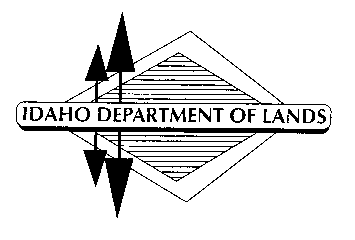  Staff HeadquartersTelephone: Matthew Perkins - (208) 626-1779mperkins@idl.idaho.gov MemorandumDate:		March 21, 2024To:	Neal Carey, David Thornton, Jim Kibler, Andrew Larson, Rodney Cochran, Hailey Frank, McKenna Smith, Chris Gerhart, Dave Luther, Scott Sievers, Laurie Stone, Ken Homik, Erik Sjoquist, Dan Brown, Andrew Smyth, Tony Brede, Jay Sila, Scott Corkhill, Pat Brown, Dave Schwartz, Ron Fryzowski, Jason Wilkerson, Dean Johnson, Chris Tretter, Justin Patten, and Chris Myers, Chris Remsen, Barry Hillman, Luke BertramFrom:		Matthew Perkins, Urban & Community Forestry Program ManagerSubject:		2024 Area Arbor Day Funds Availablecc:	Craig Foss, Archie Gray, Jason Svancara, Sharla Arledge, Robbie Johnson, Jeanne BradleyOur goal is to help as many communities as possible celebrate Arbor Day with these two programs. Therefore, it is our hope that the funds provided for the IDL area offices will be used to assist communities that will not be receiving an award through the regular Arbor Day Grant program. Should the needs for your area exceed $200, please contact me to see if there are excess funds available (occasionally there are), prior to incurring further expenses. You and your staff’s efforts to advance the Community Forestry program throughout Idaho are greatly appreciated. As one of our key contacts with cities, you are a crucial link to the communities most impacted by the program. Should you have any questions regarding the Arbor Day Grant Program or the funds available to your office to enhance Arbor Day celebrations, please feel free to contact me at 208-626-1779, or mperkins@idl.idaho.gov. Thank you for including Arbor Day as an important part of your local program.Below are the correct codes to use in LUMA for your time sheets, and P-Card purchases. If you have any questions don’t hesitate to give me a call or send me an email.Time Sheet Codes for Arbor Day CelebrationsAccount String from Crosswalk for P-Card Purchases for Arbor Day CelebrationsAgencyProjectOrg CostProgramAppropriationFundLocation32032020UCFAD200000320FABURLAAB34800Your LocationAgencyFundAppropriationProgramLocationOrganization32038039LAAB320FABURYour Location20000